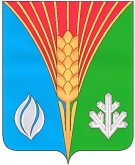 АдминистрацияМуниципального образованияАндреевский сельсоветКурманаевского районаОренбургской областиПОСТАНОВЛЕНИЕ                 26.03.2019  № 08-пО проведении публичных слушаний по проекту решения о внесении изменений и дополнений в Устав муниципального образования Андреевский сельсовет Курманаевского района Оренбургской областиВ соответствии со ст. 28 Федерального закона от 6 октября 2003 года № 131-ФЗ «Об общих принципах организации местного самоуправления в Российской Федерации», Положением о публичных слушаниях на территории муниципального образования Андреевский сельсовет Курманаевского района (утверждено решением Совета депутатов № 163 от 05.07.2018 г.):1. Провести публичные слушания по проекту решения Совета депутатов (Приложение № 1) «О внесении изменений и дополнений в Устав муниципального образования Андреевский сельсовет Курманаевского района Оренбургской области» (далее - проект решения):            - слушания – 09.04.2019 года в 12 часов местного времени по адресу:  с. Андреевка ул. Ленинская, 19 (в ДТ «Колос»);                       - слушания – 09.04.2019 года в 14 часов местного времени по адресу:с. Ферапонтовка ул. Зеленая (в Доме Досуга)            - слушания – 09.04.2019 года в 15 часов местного времени по адресу:с. Байгоровка ул. Советская (в Доме творчества);            - слушания – 09.04.2019 года в 16 часов местного времени по адресу:с. Краснояровка ул. Набережная (в Доме Досуга);            - слушания – 09.04.2019 года в 17 часов местного времени по адресу:с. Федоровка ул. Крестьянская (в Доме Досуга)- рассмотрение на заседании Совета депутатов с участием представителей общественности – не ранее чем через 30 дней после опубликования выше указанного проекта решения в местной газете «Вестник».Возложить подготовку и проведение публичных слушаний по проекту решения Совета депутатов «О внесении изменений и дополнений в Устав муниципального образования Андреевский сельсовет Курманаевского района Оренбургской области» на Прохорову Е.А.3. Опубликовать в местном печатном органе «Вестник» настоящее постановление, а также Порядок учета предложений по проекту Устава муниципального образования Андреевский сельсовет Курманаевского района Оренбургской области и проекта решения Совета депутатов муниципального образования Андреевский сельсовет Курманаевского района Оренбургской области «О внесении изменений и дополнений в Устав муниципального образования Андреевский сельсовет Курманаевского района Оренбургской области», а также порядок участия граждан в его обсуждении утвержденный решением Совета депутатов от 15.11.2013г. № 4 (Приложение № 2).4. Постановление вступает в силу после его официального опубликования в газете «Вестник».Глава муниципального образования	          Л.Г. АлимкинаРазослано: в дело, прокурору, администрацию районаПриложение №1 к постановлению администрации МО Андреевский сельсоветот 26.03.2019 г. № 08-пПРОЕКТ    РЕШЕНИЯ_______ 2019 	       № _____О внесении изменений и дополнений в Устав муниципального образования Андреевский сельсоветКурманаевского района Оренбургской областиВ связи с принятием Федеральных законов от 30.10.2018 № 382-ФЗ, от 30.10.2018 № 387-ФЗ, от 27.12.2018 № 498-ФЗ, вносящих изменения в Федеральный закон Российской Федерации № 131-ФЗ от 06.10.2003 года «Об общих принципах организации местного самоуправления в Российской Федерации», в соответствии с проведенными публичными слушаниями по проекту решения о внесении изменений и дополнений в Устав, Совет депутатов РЕШИЛ:1. Внести в Устав муниципального образования Андреевский сельсовет Курманаевского района Оренбургской области (зарегистрированный Управлением Министерства юстиции РФ по Оренбургской области, государственный регистрационный номер RU 565163182018002 от 15.10. 2018 года) следующие изменения:1) Пункт 20 части 1 статьи 5 изложить в новой редакции:«20) участие в организации деятельности по накоплению (в том числе раздельному накоплению) и транспортированию твердых коммунальных отходов;2) пункт 12 части 2 статьи 5 изложить в новой редакции:«12) осуществление деятельности по обращению с животными без владельцев, обитающими на территории поселения».3) в части 4 статьи 16 слова «по проектам и вопросам, указанным в части 3 настоящей статьи,» исключить.4)  В пункте 1 части 5 статьи 26 после слов «политической партией», дополнить словами «профсоюзом, зарегистрированным в установленном порядке»;5) В пункте 1 части 4 статьи 28 после слов «политической партией», дополнить словами «профсоюзом, зарегистрированным в установленном порядке»;6) Статью 40 дополнить частью 3 следующего содержания:«3. Муниципальный служащий, являющийся руководителем, в целях исключения конфликта интересов в органе местного самоуправления, аппарате избирательной комиссии муниципального образования не может представлять интересы муниципальных служащих в выборном профсоюзном органе данного органа местного самоуправления, аппарата избирательной комиссии муниципального образования в период замещения им указанной должности»;7) пункт 2 части 1 статьи 41 изложить в новой редакции: «2) заниматься предпринимательской деятельностью лично или через доверенных лиц, участвовать в управлении коммерческой организацией или в управлении некоммерческой организацией (за исключением участия в управлении политической партией; участия на безвозмездной основе в управлении органом профессионального союза, в том числе выборным органом первичной профсоюзной организации, созданной в органе местного самоуправления, аппарате избирательной комиссии муниципального образования; участия в съезде (конференции) или общем собрании иной общественной организации, жилищного, жилищно-строительного, гаражного кооперативов, товарищества собственников недвижимости; участия на безвозмездной основе в управлении указанными некоммерческими организациями (кроме политической партии и органа профессионального союза, в том числе выборного органа первичной профсоюзной организации, созданной в органе местного самоуправления, аппарате избирательной комиссии муниципального образования) в качестве единоличного исполнительного органа или вхождения в состав их коллегиальных органов управления с разрешения представителя нанимателя (работодателя), которое получено в порядке, установленном муниципальным правовым актом), кроме представления на безвозмездной основе интересов муниципального образования в органах управления и ревизионной комиссии организации, учредителем (акционером, участником) которой является муниципальное образование, в соответствии с муниципальными правовыми актами, определяющими порядок осуществления от имени муниципального образования полномочий учредителя организации или управления находящимися в муниципальной собственности акциями (долями участия в уставном капитале); иных случаев, предусмотренных федеральными законами»;2. Поручить главе муниципального образования направить настоящее решение для регистрации в территориальный орган уполномоченного федерального органа исполнительной власти в сфере регистрации уставов муниципальных образований в течение 15 дней с момента его принятия.3. Глава муниципального образования обязан опубликовать зарегистрированное решение в течение семи дней со дня его поступления из Управления Министерства юстиции РФ по Оренбургской области.4. Настоящее решение вступает в силу после его государственной регистрации и официального опубликования.5. Контроль за исполнением настоящего решения возложить на председателя Совета депутатов.Председатель  Совета депутатов муниципального образованияАндреевский сельсовет                                                                  О.Г. ДолматоваГлава муниципального образования                                              Л.Г. АлимкинаРазослано: в дело, прокуратуре, Управлению Минюста России по Оренбургской области.Приложение №2 к постановлению администрации МО Андреевский сельсовет  от 26.03.2019 г. №08-пПорядок учета предложений по проекту Устава муниципального образования Андреевский сельсовет Курманаевского района Оренбургской области и проекта решения Совета депутатов муниципального образования Андреевский сельсовет Курманаевского района Оренбургской области «О внесении изменений и дополнений в Устав муниципального образования Андреевский сельсовет Курманаевского района Оренбургской области», а также порядка участия граждан в его обсуждении1. Общие положенияНастоящий порядок учета предложений по проекту Устава муниципального образования Андреевский сельсовет Курманаевского района Оренбургской области и проекта решения Совета депутатов муниципального образования Андреевский сельсовет Курманаевского района Оренбургской области «О внесении изменений и дополнений в Устав муниципального образования Андреевский сельсовет Курманаевского района Оренбургской области», а также порядка участия граждан в его обсуждении (далее – Порядок) разработан во исполнение части 4 статьи 44 Федерального закона № 131-ФЗ от 06.10.2003 года «Об общих принципах организации местного самоуправления в Российской Федерации» и регламентирует сроки и порядок учета предложений граждан, обладающих избирательным правом, проживающих на территории муниципального образования Андреевский сельсовет Курманаевского района Оренбургской области по проекту Устава муниципального образования Андреевский сельсовет Курманаевского района Оренбургской области и проекту изменений и дополнений в Устав муниципального образования Андреевский сельсовет Курманаевского района Оренбургской области, а также порядок участия граждан в обсуждении указанных проектов.Настоящий Порядок не должен противоречить Конституции Российской Федерации, федеральным законам и законам Оренбургской области. В случае противоречия отдельных норм порядка законодательству Российской Федерации применяются положения федерального законодательства и законодательства Оренбургской области.2. Порядок учета предложений по проекту Устава, проекту правового акта о внесении изменений и дополнений в Устав муниципального образования Андреевский сельсовет  Курманаевского районаПредложения по проекту Устава, проекту правового акта о внесении изменений и дополнений в Устав муниципального образования Андреевский сельсовет Курманаевского района вносятся жителями муниципального образования Андреевский сельсовет, обладающими избирательным правом и проживающими на территории муниципального образования Андреевский сельсовет Курманаевского района, после официального опубликования (обнародования) проекта Устава, проекта правового акта о внесении изменений и дополнений в Устав муниципального образования Андреевский сельсовет Курманаевского района в письменном виде.Предложения по выше перечисленным проектам принимаются органом либо лицом, который внес проект Устава, проект правового акта о внесении изменений и дополнений в Устав муниципального образования Андреевский сельсовет  Курманаевского района.В предложении по внесению изменений и дополнений в проект Устава муниципального образования Андреевский сельсовет Курманаевского района Оренбургской области и проект решения Совета депутатов муниципального образования Андреевский сельсовет Курманаевского района Оренбургской области «О внесении изменений и дополнений в Устав муниципального образования Андреевский сельсовет Курманаевского района Оренбургской области» должны быть указаны фамилия, имя, отчество, адрес постоянного места жительства лица, вносящего данное предложение.В предложении должен быть указан номер статьи проекта, в которую предлагается внести изменения и дополнения и само изменение или дополнение.Предложение, внесенное по проекту решения о внесении изменений и дополнений в Устав муниципального образования Андреевский сельсовет Курманаевского района Оренбургской области и проект решения Совета депутатов муниципального образования Андреевский сельсовет Курманаевского района Оренбургской области «О внесении изменений и дополнений в Устав муниципального образования Андреевский сельсовет Курманаевского района Оренбургской области» и не противоречащее действующему законодательству, подлежит рассмотрению на открытом заседании Совета депутатов с приглашением лица, внесшего данное предложение.Решение по результатам рассмотрения предложения должно быть мотивированным, а в случае отказа в его принятии должно содержать основание такого отказа.Результаты рассмотрения предложения, должны быть официально в письменной форме доведены до лица, внесшего данное предложение.Срок внесения предложений по выше названным проектам решений – 30 дней со дня его опубликования.Все поступившие предложения до рассмотрения на заседании Совета депутатов подлежат обязательной юридической экспертизе.3. Порядок участия граждан в обсуждении Проекта Устава, проекта правового акта о внесении изменений и дополнений в Устав муниципального образования Андреевский сельсовет Курманаевского районаГраждане, внесшие предложения по проекту Устава, проекту правового акта о внесении изменений и дополнений в Устав муниципального образования Андреевский сельсовет Курманаевского района  в соответствии с требованиями настоящего Положения извещаются органом либо лицом, который внес выше названный проект о дне его рассмотрения. На заседании Совета депутатов граждане, внесшие предложения по проекту Устава, проекту правового акта о внесении изменений и дополнений в Устав муниципального образования Андреевский сельсовет Курманаевского района Оренбургской области, могут высказывать доводы и основания своих предложений по проекту Устава, проекту правового акта о внесении изменений и дополнений в Устав муниципального образования Андреевский сельсовет Курманаевского района Оренбургской области.